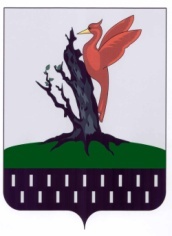 КОНТРОЛЬНО-СЧЕТНАЯ ПАЛАТА ЕЛАБУЖСКОГО МУНИЦИПАЛЬНОГО РАЙОНА РЕСПУБЛИКИ ТАТАРСТАНЗаключениена проект решения Елабужского городского Совета «О бюджете муниципального образования город Елабуга  Елабужского муниципального района Республики Татарстан на 2021 год и на плановый период 2022 и 2023 годов»Елабуга 20201. Общие положения Заключение Контрольно-счетной палаты Елабужского муниципального района на проект бюджета  муниципального образования город Елабуга на 2021 год и на плановый период 2022 и 2023 годов (далее – Заключение) подготовлено в соответствии с Бюджетным кодексом Российской Федерации, Бюджетным кодексом Республики Татарстан, Положением о бюджетном процессе муниципального образования город Елабуга, Положением о Контрольно-счетной палате Елабужского муниципального района.Целью проведения экспертизы определение достоверности и обоснованности показателей формирования проекта решения о бюджете на очередной финансовый год и на плановый период.Задачами экспертизы являются определение соответствия данного проекта бюджета, документов, представленных с проектом бюджета, бюджетному законодательству и Положению о бюджетном процессе.При проведении экспертизы Контрольно-счетная палата исходила из необходимости оценки соответствия проекта решения Елабужского городского Совета «О бюджете муниципального образования город Елабуга  Елабужского муниципального района Республики Татарстан на 2021 год и на плановый период 2022 и 2023 годов» требованиям бюджетного законодательства.Проект решения представлен муниципальным образованием город Елабуга  Елабужского муниципального района Республики Татарстан (далее Поселение) в Контрольно-счетную палату в соответствии требованиями статьи 185 Бюджетного кодекса Российской Федерации.Перечень и содержание документов и материалов, представленных одновременно с проектом бюджета, полностью  соответствуют требованиям статьи 184.1, 184.2 Бюджетного кодекса Российской Федерации.2.Общая характеристика бюджета на 2021 год и плановый период 2022 и 2023 годов (тыс. рублей)2.1. Основные направления бюджетной и налоговой политикиОсновные направления бюджетной и налоговой политики бюджета города Елабуга на 2021 год и плановый период 2022 и 2023 годов сформированы исходя из положений основных направлений бюджетной, налоговой и таможенно-тарифной политики Российской Федерации, Республики Татарстан  на 2021 год и на плановый период 2022 и 2023 годов, послания Президента Республики Татарстан Государственному Совету Республики Татарстан, федеральных законов, вносящих изменения в бюджетную и налоговую систему Российской Федерации.Основными целями налоговой политики являются: сохранение бюджетной устойчивости, получение необходимого объема доходов бюджетов, создание условий для развития предпринимательской деятельности в Елабужском муниципальном районе.Приоритетным направлением налоговой политики города Елабуга является привлечение инвестиций, обеспечение благоприятного инвестиционного климата, развитие инфраструктуры поддержки инвестиционной и предпринимательской деятельности, что в конечном итоге направлено на наращивание налогового потенциала города. Формирование проекта бюджета Поселения на 2021 год и на плановый период 2022 – 2023 годов происходит в условиях постепенного улучшения динамики макроэкономических показателей и сохранения невысокой конъюнктуры цен на энергоносители, что обусловливает необходимость продолжения решения фундаментальной задачи в сфере бюджетной политики Поселения на предстоящий трехлетний период 2021 – 2023 годов – обеспечения долгосрочной сбалансированности и устойчивости бюджетной системы как базового принципа ответственной и эффективной бюджетной политики.В целях минимизации рисков несбалансированности бюджет Поселения на 2021 – 2023 годы формируется на основе использования основных параметров прогноза социально-экономического развития Поселения и предельных уровней цен (тарифов) на услуги компаний инфраструктурного сектора на 2021 год и на плановый период 2022- 2023 годов по базовому варианту, принятому за основу для разработки параметров федерального и республиканского бюджетов на 2021 – 2023 годы, который характеризуется развитием экономики в условиях сохранения консервативных тенденций изменения внешних факторов при сохранении безопасной консервативной бюджетной политики. Данный подход представляется наиболее целесообразным, в первую очередь, при формировании прогноза доходной части бюджета. В связи с этим сохраняется актуальность и важность продолжения последовательной реализации мер по наращиванию доходной базы всех уровней бюджетов, в том числе проведение работы по оптимизации налоговых льгот на основе их инвентаризации и дополнительного рассмотрения на предмет эффективности.При планировании бюджетных расходов неизменным принципом и приоритетом остается обеспечение исполнения всех ранее принятых социальных обязательств бюджета Поселения. Необходимость выполнения указанных обязательств ведет к сохранению социальной ориентации бюджета. Осуществление соответствующих бюджетных расходов связано с вопросами повышения качества жизни населения, адресным решением социальных проблем.В рамках формирования проекта бюджета Поселения, при рассмотрении вопросов, связанных с принятием дополнительных расходных обязательств, сохраняются принятые в предыдущие годы подходы, направленные на исключение возникновения несбалансированности бюджета. Инициативы и предложения по принятию новых расходных обязательств должны рассматриваться исключительно после соответствующей оценки их эффективности, пересмотра нормативных правовых актов, устанавливающих действующие расходные обязательства, и учитываться только при условии обеспечения соответствующими источниками финансирования. Это означает, что важным фактором при обеспечении сбалансированности и устойчивости бюджетов всех уровней и одним из направлений бюджетной политики Поселения продолжает оставаться безусловное соблюдение принципа отказа от принятия бюджетных обязательств, не обеспеченных реальными источниками финансирования.В предстоящий трехлетний период одним из основных направлений работы остается реализация политики по повышению эффективности бюджетных расходов. Это позволит, в том числе, выявить определенные резервы в процессе формирования и исполнения расходной части бюджета. Необходимо продолжать повышать роль программно-целевого планирования с использованием таких его преимуществ, как повышение обоснованности бюджетных ассигнований на этапе их формирования, обеспечение их большей прозрачности для общества и появление более широких возможностей для оценки их эффективности. Система формирования бюджета на основе муниципальных программ должна способствовать достижению стратегических целей развития бюджета Поселения в условиях ограниченных финансовых ресурсов. Оценка реализации муниципальных программ и достижения, установленных в них целевых индикаторов должна получить дальнейшее развитие и оказывать большее влияние на принятие решение при бюджетном планировании на очередной трехлетний период. Продолжает сохранять свою актуальность задача по повышению качества оказываемых муниципальных услуг и совершенствованию их финансового обеспечения. Одним из актуальных направлений работы продолжает оставаться рассмотрение возможности и целесообразности оказания муниципальных услуг на конкурентной основе с активным вовлечением в этот процесс негосударственных организаций. Также следует сохранять повышенное внимание к вопросам получения муниципальными организациями доходов от оказания платных услуг.В части капитальных расходов сохраняется необходимость усиления работы по предварительной оценке ожидаемой эффективности таких расходов, расширения практики использования конкурсных процедур, предваряющих принятие решения о включении в бюджет соответствующих расходов, а также дальнейшего развития подходов по осуществлению текущего и последующего финансового контроля эффективности расходования данных средств.В части повышения операционной эффективности расходования бюджетных ресурсов по-прежнему актуальны такие направления работы, как недопущение роста дебиторской задолженности, создание условий для более равномерного использования бюджетных средств, в течение года.Важным фактором при обеспечении сбалансированности и устойчивости бюджетов всех уровней и одним из направлений бюджетной политики Поселения продолжает оставаться безусловное соблюдение принципа отказа от принятия бюджетных обязательств, не обеспеченных реальными источниками финансирования. В рамках формирования проекта бюджета Поселения, при рассмотрении вопросов, связанных с принятием дополнительных расходных обязательств, сохраняются принятые в предыдущие годы подходы, направленные на исключение возникновения несбалансированности бюджета. Инициативы и предложения по принятию новых расходных обязательств должны рассматриваться исключительно после соответствующей оценки их эффективности, пересмотра нормативных правовых актов, устанавливающих действующие расходные обязательства, и учитываться только при условии обеспечения соответствующими источниками финансирования.Вместе с тем, при формировании и исполнении расходной части бюджета необходимо не только полное обеспечение первоочередных и социально-значимых расходов, но и поддержание оптимального соотношения текущих расходов и расходов капитального характера. В части капитальных расходов необходимо дальнейшее усиление работы по предварительной оценке ожидаемой эффективности таких расходов, расширение практики использования конкурсных процедур, предваряющих принятие решения о включении в бюджет соответствующих расходов, а также развитие подходов по осуществлению текущего и последующего финансового контроля эффективности расходования данных средств.В предстоящий трехлетний период одним из основных направлений работы также остается реализация политики по повышению эффективности бюджетных расходов. При этом сохраняет важность использование преимуществ программно-целевого планирования, таких как повышение обоснованности бюджетных ассигнований на этапе их формирования, обеспечение их большей прозрачности для общества и появление более широких возможностей для оценки их эффективности. Система формирования бюджета на основе муниципальных программ должна способствовать достижению стратегических целей развития Поселения. В федеральном законодательстве в сфере межбюджетных отношений приняты изменения. Новшествами, применяемыми при формировании бюджетов начиная с 2021 года, является то, что при предоставлении из бюджета района дотаций, на выравнивание бюджетной обеспеченности поселений, финансовый орган муниципального района вправе заключать с главами местных администраций (руководителями исполнительно-распорядительных органов) муниципальных образований, получающих указанные дотации соглашения, которыми предусматриваются меры по социально-экономическому развитию и оздоровлению муниципальных финансов поселений. Порядок, сроки заключения соглашений и требования к соглашениям, устанавливаются Исполнительным комитетом Елабужского муниципального района.Указанные меры направлены на создание условий для максимальной сбалансированности местных бюджетов.В процессе исполнения бюджета сохраняются риски не достижения запланированного в экономических и бюджетных прогнозах. Также существуют риски, связанные с недостаточностью фактических темпов роста экономики относительно уровня, учитываемого при бюджетном планировании. С учетом этого, необходимо продолжать с осторожностью подходить к формированию доходной части бюджета и придерживаться соответствующей сдержанной политики при планировании расходной части бюджета.Основным подходом при этом продолжит оставаться отказ от привлечения средств на финансовом рынке путем осуществления кредитов от кредитных организаций. В целях минимизации рисков несбалансированности бюджет Поселения на 2021 – 2023 годы предлагается традиционно формировать на основе использования сценарных условий прогноза социально-экономического развития Поселения на период 2021-2023 годов по базовому варианту.  3. Прогноз исходных макроэкономических показателей для составления проекта бюджета.В соответствии с Бюджетным кодексом Прогноз социально-экономического развития муниципального образования город Елабуга является основой для разработки бюджета муниципального образования город Елабуга. В целом, показатели социально-экономического развития города Елабуга показывают стабильную динамику. Несмотря на сложные экономические условия, предприятия города демонстрируют профессиональный подход, и, учитывая изменения рыночного спроса, продолжают инвестировать средства в улучшение технологического процесса, а также налаживают выпуск новой продукции. Прогноз социально-экономического развития,  лежащий в основе  проекта бюджета   муниципального образования «город Елабуга» на 2021 год и на плановый период 2022-2023 годы соответствует основным направлениям Стратегии развития Елабужского муниципального района до 2030 года и внесенным в нее изменениям. Прогноз социально-экономического развития поселения «город Елабуга» Елабужского муниципального района на 2020 год и на период  2021-2022 годыСледует отметить, что прогноз сформирован на основе сценарных условий рекомендованных Минэкономразвития России, прогноза социально-экономического развития Республики Татарстан и плановых показателей развития ведущих предприятий города и района.Прогноз социально-экономического развития муниципального образования «Город Елабуга» на 2021 год и на плановый период 2022-2023 годы, который сформирован в соответствии с базовым вариантом сценарных условий, рекомендованным Минэкономразвития России в качестве основного. Во внимание приняты тенденции развития МО «Город Елабуга», сложившиеся за 8 месяцев текущего года. Основой для разработки показателей послужили прогноз социально-экономического развития Республики Татарстан и плановые показатели развития ведущих предприятий города и района, формирующих около 80% промышленного производства и более 50% фонда оплаты труда.Несмотря на ситуацию в экономике, индекс промышленного производства города Елабуга показывает положительную динамику по отношению к прошлому году и оценивается на уровне 96,4%. Важную роль в формировании данного показателя играет Особая экономическая зона «Алабуга». На сегодняшний день в ОЭЗ «Алабуга» в качестве резидента зарегистрировано 57 компаний, из них 33 ведут производственную деятельность. Изменения конъюктуры рынка в 2020 году способствовали развитию некоторых предприятий Елабужского района. К примеру, «Торгово производственная компания МТЗ – Татарстан» в 3 раза увеличила выпуск сельскохозяйственной техники,  а предприятие «Драйлок Технолоджи»  - в 1,5 раза. Компания АО «Полиматиз» начало производство гигиенических масок и увеличило объемы на 40%.В октябре состоялось открытие производства резидента ОЭЗ по выпуску конвейерных роликов и металлоконструкций «Аконит», одного из лидеров российского рынка поставщиков комплексных решений в области конвейерного транспорта и комплектующих. В текущем году статус резидента Особой экономической зоны «Алабуга»  получили  три новых предприятия:   ООО «АСЛ Холдинг» – запустит производство ламинарных потолков; ООО «ЭкоПак» – производство одноразовой биоразлагаемой посуды; ООО «Голден Элефант Алабуга» - организует производство меламина и карбамида.Благодаря положительному развитию производственных отраслей, динамика индекса промышленного производства в 2021 году прогнозируется на уровне 102,4%. Учитывая данные значимых предприятий, прогнозирующих стабильную динамику в этот период, а также дальнейшее развитие ОЭЗ, в 2022-2023гг. индекс промышленного производства прогнозируется на уровне  102,6%-102,7%. Объем инвестиций в основной капитал в 2020 году ожидается на уровне 16,2 млрд.рублей. Оценка показателя сформирована с учетом заявленных инвестиций отчитавшихся предприятий и инвестиционных проектов, планируемых к реализации. В этом году, при поддержке Фонда развития моногородов был реализован крупнейший инвестиционный проект: Оптово-распределительный центр «Пятерочка» (ООО «ОРЦ Елабуга») общей стоимостью – 1,2 млрд. руб., где создано 428 рабочих мест. Кроме этого, на сегодняшний день одобрены заявки двух Елабужских компаний, которые находятся на стадии получения банковской гарантии: - Производственно-ремонтное предприятие «Татэнергоремонт» для реализации проекта «Строительство Центра здоровья и отдыха «Елабужские термы», стоимостью 220 млн. рублей, одобрен займ в размере 150 млн руб. - «Джошкуноз Алабуга» для создания нового производственного цеха, где будут изготавливаться штампованные детали шасси автомобилей по заказу АвтоВАЗ стоимостью – 1 млрд 144 млн рублей, получит займ в размере 250 млн рублей.В 2020 году в одном из корпусов парка «Синергия-2» под патронажем Министерства промышленности и торговли Российской Федерации будет осуществляться сборочное производство автомобилей АУРУС, мощностью 5,5 млрд. рублей. Объем инвестиций первой очереди составит 5500 автомобилей в год. Выпуск первых автомобилей АУРУС «Сенат» Елабужской сборки планируется в мае следующего года.В октябре текущего года «Хайер Индастри Рус» и ОЭЗ «Алабуга» подписали меморандум по локализации на территории особой зоны производства компонентной базы и микроэлектроники для нужд компании «Хайер», где будет создано около 900 новых рабочих мест. В августе состоялось торжественное открытие автоматизированной формовочной линии на предприятии «Научно-экспериментальный комплекс им. Корниенко» для производства мелких и средних отливок из высокопрочного чугуна. Сейчас здесь производят люки, клиновые задвижки, затворы. Среди клиентов компании – водоканалы и прочие коммунальные предприятия более чем 50 городов России. На сегодняшний день ведутся переговоры о возможности реализации продукции предприятиям нашей Республики. Компания «Эссен Продакшн АГ» расширила производство майонезов, кетчупов и джемов в Елабуге, а также построила новый склад готовой продукции на 5 тыс. кв. м. Общий объем инвестиций составил порядка 240 млн. рублей, создано 40 новых рабочих мест.Таким образом, учитывая положительную динамику развития предприятий, объем инвестиций по городу Елабуга оценивается с ростом к 2021 году на 10% в сопоставимых ценах и на 105,8-106,0% в 2022-2023 годах.Одним из показателей эффективности работы является полученная предприятиями прибыль. За январь-сентябрь текущего года 59,5% крупных и средних предприятий получили прибыль, которая оценивается к концу года в сумме 7,8 млрд.рублей, и  ростом к 2023 году до 12,3 млрд.рублей.Важным фактором в экономике является малый и средний бизнес, который в большей степени пострадал в условиях распространения коронавирусной инфекции. Оборот предприятий по итогам 6 месяцев текущего года снизился на 5,8% и составил свыше 14,1 млрд.рублей. На конец года показатель оценивается в сумме 29,1 млрд. рублей, с динамикой 92% к уровню прошлого года. Доля малого и среднего бизнеса в валовом территориальном продукте к 2023 году прогнозируется до 24%.  На потребительском рынке оборот розничной торговли снизится по итогам 2020 года на 8%. В дальнейшем, показатель прогнозируется в пределах роста на  1,3% - 1,2%.Остановимся на некоторых показателях, отражающих социальную сферу экономики.Вследствие влияния коронавирусной инфекции, число граждан, зарегистрированных в качестве безработных, увеличилось с начала года почти в 5 раз и составило на 1 сентября текущего года 1897 человек, уровень безработицы вырос до 5,03%. при этом работодателями заявлено 1388 вакансий. При большом количестве вакансий, в районе наблюдается дефицит узконаправленных специалистов, имеющих необходимую квалификацию.К концу 2020 года ожидается снижение показателя до 3,49%, а к 2023 году до 1,3%. Фонд оплаты труда рассчитан исходя из прогнозируемой средней заработной платы предприятий и бюджетных учреждений, а также среднесписочной численности работников.Среднемесячная заработная плата в 2020 году оценивается в размере 36930,6 рублей, со снижением к уровню 2019 года  на 3%. (2019г. – 38077,7 руб.)Дальнейший рост по годам планируется на уровне 104,3-104,5%.Фонд оплаты труда в 2020 году ожидается с динамикой 95,5% к уровню пошлого года. Строительному комплексу в текущем году была поставлена амбициозная задача.  Если в 2019 году в городе сдано 38,5 тысяч квадратных метров жилья, то в 2020 - планируется ввести 46,6 тысяч квадратных метров жилья. В дальнейшем, ввод жилья прогнозируется со снижением в 2021 году до 23 тысяч квадратных метров и увеличением до 28,5 тысяч квадратных метров в 2023 году. 4. Доходы  муниципального образования город ЕлабугаДоходная часть бюджета города на 2021-2023 годы включает три группы доходов: налоговые, неналоговые и безвозмездные поступления.В бюджет города Елабуга, согласно действующему бюджету законодательству, зачисляются следующие платежи:- налог на доходы физических лиц по нормативу 10 %,- налог на имущество физических лиц по нормативу 100%,- земельный налог по нормативу 100%,- налог на игорный бизнес по нормативу 50%,- аренда земель по нормативу 50%,- доходы от продажи имущества по нормативу 100 %,- доходы от продажи земельных участков – по нормативу 50%,- штрафы -100%.4.1. Налоговые доходы.										 Среди налоговых доходов наиболее объемным является налог на доходы физических лиц, составляющий 61,6 процентов от общей суммы налоговых доходов. Поступление налога на доходы физических лиц в бюджет города в 2021 году прогнозируется в сумме 193 461,0 тыс. рублей, в 2022 году – 210 131,8 тыс. рублей, в 2023 году – 225 670,9 тыс. рублей. Крупным доходным источником бюджета города является также земельный налог, поступления по которому в 2021-2023 годах  прогнозируются в сумме 85485,0 тыс. рублей ежегодно.Поступление по налогу на имущество физических лиц прогнозируется в 2021 году в сумме 34 772,0 тыс. рублей, в 2022-2023 годах соответственно 36 494,0 тыс. рублей и 38 379,0 тыс. рублей. Поступление по единому сельскохозяйственному налогу в бюджет города в 2021 году  прогнозируются в сумме 192,0 тыс. рублей, в 2022-2023 годах в сумме 211,5 тыс. рублей ежегодно.Поступление по налогу на игорный бизнес в бюджет города прогнозируется в 2021-2023 годах в сумме по 336,0 тыс. рублей ежегодно.4.2. Неналоговые доходы. Неналоговые доходы прогнозируются на 2021 год  в объеме 17 125,0 тыс. рублей, в том числе доходы от аренды земли – 10 000,0 тыс. рублей, от продажи земли – 6 525,0 тыс. рублей, поступления  штрафов – 600,0 тыс. рублей, в 2022 году прогнозируется в сумме 17 125,0 тыс. рублей, в 2023 году – 18 881,0 тыс. рублей.4.3. Безвозмездные поступления.Объем дотации на выравнивание бюджетной обеспеченности, передаваемый бюджету города из бюджета Елабужского муниципального района в виде межбюджетных трансфертов, в 2021 году составит – 24 867,4 тыс. рублей, на 2022 год – 13 076,6 тыс. рублей, на 2023 год – 4 186,1 тыс. рублей.Таким образом, на 2021 год доходы бюджета города Елабуга составят 356 238,4 тыс. рублей, в том числе 331 371,0 тыс. рублей – налоговые и неналоговые доходы, 24 867,4 тыс. рублей – безвозмездные поступления.На 2022 год доходы бюджета города Елабуга планируются на сумму 362 859,9 тыс. рублей, в том числе 349 783,3 тыс. рублей – налоговые и неналоговые доходы, 13 076,6 тыс. рублей – безвозмездные поступления.На 2023 год доходы бюджета города Елабуга прогнозируются в сумме 373 149,5 тыс. рублей, в том числе 368 963,4 тыс. рублей – налоговые и неналоговые доходы, 4 186,1 тыс. рублей – безвозмездные поступления.  5. Расходы муниципального образования город Елабуга5.1. Общая характеристика расходовРасходы бюджета города сформированы исходя из действующих расходных обязательств, индексов-дефляторов, основных направлений бюджетной политики.Конкретные индексы – дефляторы указаны в основных направлениях бюджетной и налоговой политики муниципального образования город Елабуга на 2021 – 2023 годы. На основе этих параметров сформирована расходная часть бюджета на 2021 год в сумме  356 238,4 тыс. рублей и на плановый период 2022 и 2023 годов в суммах 362 859,9 тыс. рублей и  373 149,5 тыс. рублей соответственно.Расходы бюджета города Елабуга на 2021-2023 годы сформированы с применением кодов целевых статей расходов в соответствии с Приказом Министерства финансов Российской Федерации от 06 июня 2019 года № 85н « О Порядке формирования и применения кодов бюджетной классификации Российской Федерации, их структуре и принципах назначения»  и утвержденными муниципальными программами.В соответствии с бюджетной классификацией расходная часть бюджета состоит из 6 разделов. 5.2. Анализ расходов бюджета города ЕлабугиСтруктура прогнозируемых расходов бюджета муниципального образования город Елабуга на 2021 – 2023 годы представлена следующими данными: 	В соответствии с бюджетной классификацией расходная часть бюджета состоит из 6 разделов. По разделу 01 «Общегосударственные вопросы» прогнозный объем расходов на 2021 год составил 2 729,2 тыс. рублей, на 2022 год – 2 678,6 тыс. рублей, на 2023 год – 2 628,0 тыс. рублей.В разделе «Общегосударственные вопросы» учтены расходы по следующим основным направлениям.На содержание Совета 2021 год предусмотрено 716,5 тыс. рублей, на 2022 год – 715,9 тыс. рублей, на 2023 год – 715,3 тыс. рублей.Объем Резервного фонда на 2021 год запланирован в сумме 1 800,0 тыс. рублей, на 2022 год – 1 755,0 тыс. рублей, на 2023 год – 1 710,0 тыс. рублей.В подразделе «Другие общегосударственные вопросы» предусматриваются бюджетные ассигнования:на уплату налога на имущество и земельного налога на 2021-2023 года в сумме 12,7 тыс. рублей ежегодно;на исполнение судебных актов - на 2021 год в сумме 200,0 тыс. рублей, на 2022 год – 195,0 тыс. рублей, на 2023 год – 190,0 тыс. рублей.(тыс. руб.)По разделу 04 «Национальная экономика» учтены расходы по следующим основным направлениям.По подразделу «Дорожное хозяйство (дорожные фонды)» отражаются расходы на строительство, содержание и ремонт автомобильных дорог и инженерных сооружений на них, а также содержание, ремонт, установку новых светофорных объектов и дорожных знаков. Объём расходов на 2021 год учтён в сумме 27 611,6 тыс. рублей, на 2022 год – 24 335,7 тыс. рублей, на 2023 год – 20 700,7 тыс. рублей.По подразделу «Другие вопросы в области национальной экономики» отражаются расходы на мероприятия по повышению безопасности дорожного движения в рамках муниципальной программы «Повышение безопасности дорожного движения в г. Елабуга Елабужского муниципального района Республики Татарстан на 2021-2023 годы». Объём расходов на 2021 год учтен в сумме 1 500,0 тыс. рублей, на 2022 год – 1 462,5 тыс. рублей, на 2023 год – 1 425,0 тыс. рублей.«Национальная экономика 2021-2023 годы»По разделу 05 «Жилищно-коммунальное хозяйство» прогнозный объем расходов на 2021 год составил 91 964,6 тыс. рублей, на 2022 год –             90 969,7 тыс. рублей, на 2023 годов – 89 958,7 тыс. рублей.По  подразделу «Жилищное хозяйство» отражаются средства на работы по капитальному ремонту жилфонда и инвентаризацию земельных участков под многоквартирными домами, передаваемые межбюджетными трансфертами в бюджет района на 2021 год в сумме 32 120,0 тыс. рублей, на 2022 год - 31 317,0 тыс. рублей; на 2023 год – 30 514,0 тыс. рублей.По  подразделу «Коммунальное хозяйство» расходы на переоценку и ведение регистра незавершенного строительства составили на 2021 год  330,0 тыс. рублей, на 2022 год – 321,7 тыс. рублей, на 2023 год 313,5 тыс. рублей.По  подразделу «Благоустройство» запланированы расходы на  реализацию мероприятий по программе по благоустройству мест захоронений, уличному освещению и техническому обслуживанию уличного освещения, благоустройству территории поселения на 2021 год в сумме                59 514,6тыс. рублей, на 2022 год – 59 331,07 тыс. рублей, на 2023 год – 59 131,2 тыс. рублей.«Жилищно-коммунальное хозяйство 2021-2023 годы»По разделу 8 «Культура и кинематография» отражены межбюджетные трансферты, передаваемые в бюджет Района на финансирование  расходов по содержанию учреждений культуры (МБУ ГДК, МУ Киновидеообслуживание, и в части муниципальной услуги, приходящейся на бюджет города исходя из численности, по учреждениям: МБУ ЦКС, МБУ ЦБС, МКУ «Управление культуры ИК ЕМР») на 2021 год в сумме 85 688,0 тыс. рублей, на 2022 год – 86 475,4 тыс. рублей, на 2023 год – 89 105,5 тыс. рублей.  (тыс. рублей)«Культура и кинематография 2021-2023 годы»По разделу 11 «Физическая культура и спорт» отражены межбюджетные трансферты, передаваемые в бюджет Района на содержание Автономного учреждения «Дирекция спортивных сооружений» и составляют на 2021 год в сумме 133 351,7 тыс. рублей, на 2022 год – 131 622,5 тыс. рублей, на 2023 годов – 129 877,9 тыс. рублей.										(тыс. руб.)По разделу 14 «Межбюджетные трансферты общего характера бюджетам субъектов Российской Федерации и муниципальных  образований» отражены межбюджетные трансферты, передаваемые в бюджет Района на софинансирование  расходных обязательств по содержанию:- учреждений культуры сельских поселений (расчет произведен исходя из численности населения сельских поселений по учреждениям: МБУ ЦКС, МБУ ЦБС, МКУ «Управление культуры ИК ЕМР»)  на 2021 год в сумме 9 379,6 тыс. рублей, на 2022 год –              9 476,7тыс. рублей, на 2023 годов – 9 850,5 тыс. рублей,- органов местного самоуправления – на 2021 год в сумме 4 013,7 тыс. рублей, на 2022 год – 4 021,0 тыс. рублей; на 2023 год – 7 889,9 тыс. рублей;- МКУ «Департамент строительства при Исполнительном комитете ЕМР» - на 2022 год – 2 746,3 тыс. рублей, на 2023 год – 3 055,8 тыс. рублей.Условно утверждаемые расходы в проекте решения учтены в 2022 году в сумме 9 071,5 тыс. рублей, в 2023 году 18 657,5 тыс. рублей, что составляет 2,5 процента и 5 процентов от общей суммы расходов бюджета города.6. Муниципальные программы Представлены проекты паспортов муниципальных программ, планируемых к реализации за счет средств бюджета муниципального образования город Елабуга на 2020 год и плановый период 2021- 2022 годы:1. Муниципальная программа "Содержание и благоустройство территории города Елабуга" подпрограмма "Содержание мест захоронений, расположенных на территории муниципального образования город Елабуга" предусмотрено финансирование на 2021 год в сумме 1700,0 тыс.рублей.2. Муниципальная программа «Повышение безопасности дорожного движения Муниципального образования город Елабуга».  Общий объем финансирования по Программе составляет 8 250 тыс. рублей, в том числе:2021 год – 2750,0 тыс. руб., из республиканского бюджета  1250,0 тыс. руб., из местного бюджета  1500,0 тыс. руб.2022 год – 2750,0 тыс. руб., из республиканского бюджета  1250,0 тыс. руб., из местного бюджета  1500,0 тыс. руб.2023 год - 2750,0 тыс. руб., из республиканского бюджета  1250,0 тыс. руб., из местного бюджета  1500,0 тыс. руб.7. Дефицит бюджета и источники его финансированияБюджет муниципального образования город Елабуга на 2021-2023 гг. планируется принять бездефицитным.8. Муниципальный долг, расходы на обслуживание муниципальных долговых обязательствВерхний предел муниципального внутреннего долга на 2021-2023 годы составит 0 руб.Бюджетные кредиты из бюджета города Елабуги в 2021-2023 годах  не планируются. 14. Выводы и предложенияПроект решения Елабужского городского Совета «О бюджете муниципального образования город Елабуга  на 2021год и на плановый период 2022 и 2023 годов»   внесен в срок, установленный бюджетным законодательством. Прогноз основных макроэкономических показателей, принятых за основу при составлении проекта бюджета города Елабуги на 2021 год и на плановый период 2022 и 2023 годов, сформированный с учетом сложившихся тенденций развития экономики города  и на основе сценарных условий, разработанных на федеральном уровне, является реалистичным.Экспертиза проекта бюджета проведена по вопросам сбалансированности бюджета, обоснованности доходной и расходной частей, размерам долговых обязательств,  соответствия бюджетному законодательству Российской Федерации и Республики Татарстан.Представленный проект бюджета, пояснительная записка и другие документы к проекту бюджета соответствуют перечню, установленному статьей 184.2 Бюджетного кодекса Российской Федерации. Проект решения Елабужского городского Совета «О бюджете муниципального образования город Елабуга Елабужского муниципального района Республики Татарстан на 2021 год и плановый период 2022 и 2023 годов» (далее проект решения) подготовлен в соответствии с Бюджетным кодексом Российской Федерации, Бюджетным кодексом Республики Татарстан и Положением о Бюджетном процессе муниципального образования город Елабуга. Проектом решения предлагается утвердить общий объем доходов бюджета муниципального образования город Елабуга на 2021 год в сумме 356238,4 тыс. рублей, на 2022 год в сумме 362859,9 тыс. рублей и на 2023 год в сумме 373149,5 тыс. рублей.Общий объем расходов бюджета муниципального образования город Елабуга предусматривается проектом решения в 2021 году в сумме  356238,4тыс. рублей, в 2022 году в сумме 362859,9 тыс. рублей, в том числе условно утвержденные расходы – 9071,5 тыс. рублей, и в 2023 году в сумме 373149,5 тыс. рублей, в том числе условно утвержденные расходы – 18657,5 тыс. рублей.Бюджет муниципального образования город Елабуга планируется принять бездефицитным.Таким образом, показатели бюджета муниципального образования город Елабуга на 2021 год и на плановый период 2022 и 2023 годов, предусмотренные проектом решения, сбалансированы. По результатам проведенной экспертизы, Контрольно-счетная палата Елабужского муниципального района предлагает следующее:Дополнительные доходы, фактически полученные при исполнении местного бюджета сверх утвержденных решением о бюджете общего объема доходов, могут направляться в целях софинансирования расходных обязательств муниципального образования.Представленный проект решения Елабужского городского Совета «О бюджете муниципального образования город Елабуга Елабужского муниципального района Республики Татарстан на 2021 год и плановый период 2022 и 2023 годов» соответствует требованиям бюджетного законодательства Российской Федерации, Республики Татарстан и может быть принят к рассмотрению Елабужским городским Советом.Председатель                                                                               В. А. СазановаНаименование202120222023Прогнозируемый общий объем доходов356 238,4362 859,9373 149,5Общий объем расходов356 238,4362 859,9373 149,5Дефицит (-) профицит (+) бюджета000Показатели2018 отчет2019оценка2020 прогноз2021 прогноз2022прогноз                                                    1. Макроэкономические показатели                                                    1. Макроэкономические показатели                                                    1. Макроэкономические показатели                                                    1. Макроэкономические показатели                                                    1. Макроэкономические показатели                                                    1. Макроэкономические показатели1. Объем    отгруженной    продукции    (работ,    услуг)     в действующих ценах,   млн. руб.132 267, 6135 362,6 147 449, 7157 150,8167 215,52.Индекс промышленного производства,  % к предыдущему году105,5497,75105,35102,58102,313. Объем инвестиций   (в основной   капитал) по территории за счет   всех   источников финансирования  в   действующих ценах каждого года, млн. руб.32349,7019881,320937,022802,725117,0в сопоставимых ценах,  % к предыдущему году180,558,5101,3104,6105,84. Прибыль по всем видам деятельности, млн. руб.                                                       5343,37213,57502,07877,18349,75.Объем работ, выполненных по виду деятельности «строительство», млн. руб.4065,83362,43569,03773,83978,6в сопоставимых ценах,  % к предыдущему году119,278,2100,6100,3100,36.Оборот   розничной    торговли    в    действующих  ценах каждого года, млн. руб.                                                11192,311868,5012 315,012 868,013 490,0 в сопоставимых ценах, % к предыдущему году108,7100,8100,2100,6100,97. Фонд заработной платы, млн. руб.13094,513983,414628,015594,416739,4% к предыдущему году108,6106,8104,6106,6107,38. Среднесписочная численность работников предприятий и организаций, формирующая  фонд заработной платы, человек31292310553089630894311349. Численность зарегистрированных безработных (на   конец периода),    человек32734536534033010.Уровень безработицы, %0,880,930,970,910,88                                                       II. Уровень жизни                                                       II. Уровень жизни                                                       II. Уровень жизни                                                       II. Уровень жизни                                                       II. Уровень жизни                                                       II. Уровень жизни1. Среднемесячная заработная плата (в среднем за год), руб.34871,837523,339454,842064,344804,7 % к предыдущему году109,1107,6105,1106,6106,5                                                       III.  Инвестиционная деятельность                                                        III.  Инвестиционная деятельность                                                        III.  Инвестиционная деятельность                                                        III.  Инвестиционная деятельность                                                        III.  Инвестиционная деятельность                                                        III.  Инвестиционная деятельность 1. Ввод в эксплуатацию жилых домов за счет всех источников финансирования, тыс. кв.м. общей площади39,338,538,538,538,5 % к предыдущему году 94,297,9100,0100,0100,0IV.  ПромышленностьIV.  ПромышленностьIV.  ПромышленностьIV.  ПромышленностьIV.  ПромышленностьIV.  Промышленность1.Производство важнейших видов промышленной продукции1.Производство важнейших видов промышленной продукции1.Производство важнейших видов промышленной продукции1.Производство важнейших видов промышленной продукции1.Производство важнейших видов промышленной продукции1.Производство важнейших видов промышленной продукцииНефтяная спецтехника, шт.231275282290298Показатели2018 отчет2019оценка2020 прогноз2021 прогноз2022прогнозАккумуляторные батареи для легковых и грузовых автомобилей, тыс.шт.337400400500700Автостекло, тыс.шт.2 130,02 333,02 851,23 682,84 342,8Стекловолокно и продукция на его основе, тыс.тонн21,723,131,831,831,8МДФ без покрытия, МДФ с меламиновым покрытием, напольные покрытия, кашированные панели, тыс. куб.м.914,0900,0900,0900,0900,0Материалы и изделия минеральные теплоизоляционные (тыс.куб.м.)125,2126,2128,1130,0131,9Крышки для консервирования, млн. шт.254,0263,0271,0279,0287,0 Готовая бумажно-гигиеническая продукция, тыс. тонн41,864,585,0100,0113,0Мука кормовая животного происхождения (мясо-костная), тыс.тонн36,030,032,034,034,0Майонезная продукция, тыс. тонн155,0156,0157,0159,0161,0Томатная продукция, тыс.тонн43,044,045,047,048,0Колбасные изделия, тонн1 082,01 204,01 232,01 293,01 358,0Консервы мясные, туб726,0970,0982,01 031,01 082,0Хлебобулочные изделия,  тонн2 330,02 549,02 483,02 580,02 600,02. Производство продукции перерабатывающей промышленности АПК:2. Производство продукции перерабатывающей промышленности АПК:2. Производство продукции перерабатывающей промышленности АПК:2. Производство продукции перерабатывающей промышленности АПК:2. Производство продукции перерабатывающей промышленности АПК:2. Производство продукции перерабатывающей промышленности АПК:Мясо, включая  субпродукты  1 категории,  тыс.тонн263,0155,0163,0171,0179,0Цельномолочная продукция (в пересчете на молоко), тыс. тонн76,780,581,382,182,9Нежирная молочная продукция,  тыс.тонн.15,516,316,516,716,8V. Транспорт, связьV. Транспорт, связьV. Транспорт, связьV. Транспорт, связьV. Транспорт, связьV. Транспорт, связь1.Количество подвижного состава пассажирского транспорта, ед.50565656562. Количество перевезенных пассажиров,  тыс. пассажиров8462,48463,08463,08463,08463,0в % к предыдущему году105,0100,0100,0100,0100,03. Перевезено грузов, тыс.тонн2125,52081,32091,12111,52138,4в % к предыдущему году   124,197,9100,5101,0101,34. Наличие телефонных станций  в городской местности, ед.16161616165. Обеспеченность населения проводной телефонной связью (количество  квартирных телефонных аппаратов  на 100 семей)28,725,124,721,421,36. Число абонентов мобильного широкополосного доступа к информационно телекоммуникационной сети "Интернет" на 100 человек населения21,824,725,025,627,6VI. Потребительский рынокVI. Потребительский рынокVI. Потребительский рынокVI. Потребительский рынокVI. Потребительский рынокVI. Потребительский рынок1. Объем платных услуг населению в действующих ценах каждого года, млн. руб.2303,62361,42463,02576,52695,3в сопоставимых ценах,  % к предыдущему году94,198,0100,1100,2100,2Предварительные итоги социально-экономического развития поселения "Город Елабуга" Елабужского муниципального района за январь-август 2019 года 
и ожидаемые за 2019 год  
Предварительные итоги социально-экономического развития поселения "Город Елабуга" Елабужского муниципального района за январь-август 2019 года 
и ожидаемые за 2019 год  
Предварительные итоги социально-экономического развития поселения "Город Елабуга" Елабужского муниципального района за январь-август 2019 года 
и ожидаемые за 2019 год  
Предварительные итоги социально-экономического развития поселения "Город Елабуга" Елабужского муниципального района за январь-август 2019 года 
и ожидаемые за 2019 год  
Показатели2018                         отчет2019                        оценка 2019               
январь-августI. Макроэкономические показатели1.  Объем отгруженной продукции (работ, услуг)  в  действующих ценах,   млн. руб.132 267,6135 362,680 680,32. Индекс промышленного производства, %  к  предыдущему  году105,597,792,53. Объем  инвестиций    (в  основной   капитал ) по  территории за счет  всех  источников финансирования в  действующих  ценах  каждого  года,  млн. руб. 32349,7019881,3010210,6*в  сопоставимых ценах, в  %  к  предыдущему  году180,558,5141,34. Ввод в эксплуатацию жилых домов за счет всех источников финансирования, тыс. кв. м39,3338,5017,19в % к предыдущему году89,597,982,25.Объем работ, выполненных по виду деятельности "строительство", млн. руб.4 065,93 362,51 136,50в  сопоставимых ценах, в  %  к  предыдущему  году119,278,250,56. Прибыль, млн. руб.5343,37213,59845,4**7. Оборот розничной  торговли  в  действующих  ценах  каждого  года,  млн. руб.11192,311868,504849,0*в  сопоставимых ценах, в  %  к  предыдущему  году108,7100,8106,28. Фонд заработной платы,  млн. руб.13094,513983,47175,7**в  %  к  предыдущему  году108,6106,8108,39. Численность зарегистрированных безработных (на   конец    периода),    человек32734540210. Уровень безработицы,  %0,880,931,08II. Уровень жизни1. Реальные    денежные   доходы   населения, в  %  к  предыдущему  году115,9101,0107,52. Доходы  на  душу  населения, в среднем за месяц, рублей30 592,332 420,030551,6* в  %  к  предыдущему  году118,8106,0112,43.  Среднемесячная  заработная  плата  (в  среднем  за  год  ),    руб.34 871,837 523,341582,8**в % к предыдущему году109,1107,6111,14. Реальная заработная плата, в % к предыдущему году106,4102,5106,5**5. Прожиточный минимум на душу населения (в среднем за год), руб.  в  месяц7 957,08 750,08929*в % к предыдущему году104,5110,0110,66. Минимальный потребительский бюджет (МПБ)  на члена типовой семьи, руб. 13974,015406,014852*в % к предыдущему году104,6110,3107,87. Соотношение среднемесячной заработной платы и прожиточного  минимума  на  душу населения,  раз4,364,294,66III. Промышленность1. Производство важнейших видов промышленной продукции:Нефтяная спецтехника, шт.231275137Аккумуляторные батареи для легковых и грузовых автомобилей, тыс.шт.33740081Автостекло, тыс.шт.2 130,02 333,01 303,5Стекловолокно и продукция на его основе, тыс.тонн21,723,113,3МДФ без покрытия, МДФ с меламиновым покрытием, напольные покрытия, кашированные панели (тыс.куб.м.)914,0900,0615,0Материалы и изделия минеральные теплоизоляционные (тыс.куб.м.)125,2126,283,2Крышки для консервирования, млн. шт.254,0263,0172,0Готовая бумажно-гигиеническая продукция, тыс. тонн41,864,568,2Мука кормовая животного происхождения (мясо-костная), тыс.тонн36,030,020,0Майонезная продукция, тыс. тонн155,0156,085,0Томатная продукция, тыс.тонн43,044,030,5Колбасные изделия, тонн1 082,01 204,0780,0Консервы мясные, туб726,0970,0663,0Хлебобулочные изделия,  тонн2 330,02 549,01 440,0IV. Агропромышленный комплекс1. Производство      продукции      перерабатывающей  промышленности      АПК:Мясо,  включая  субпродукты  1  категории,  тыс. т263,0155,0107,0Цельномолочная продукция (в пересчете на молоко), тыс. тонн76,780,553,6Нежирная молочная продукция,  тыс.т.15,516,39,8V.  Потребительский  рынок1.  Объем  платных  услуг  населению в  действующих  ценах  каждого  года,  млн. руб.2 303,62 361,41179,03*в  сопоставимых ценах, в  %  к  предыдущему  году94,198,087,9Источники доходов бюджета города ЕлабугаЕлабужского муниципального района Республики Татарстанна 2021 год и на плановый период 2022 и 2023 годовНаименование группы источников  доходов бюджета / наименование источника дохода бюджетаПрогноз в соответствии с законом о бюджете на текущий финансовый год, тыс.рублей Кассовое поступление в текущем финансовом году, тыс.рублей                                         (по состоянию на 01.10.2020)Оценка исполнения бюджета в 2020 году (текущий финансовый год), тыс.рублейПрогноз доходов бюджета, тыс. рублей Прогноз доходов бюджета, тыс. рублей Прогноз доходов бюджета, тыс. рублей Наименование группы источников  доходов бюджета / наименование источника дохода бюджетаПрогноз в соответствии с законом о бюджете на текущий финансовый год, тыс.рублей Кассовое поступление в текущем финансовом году, тыс.рублей                                         (по состоянию на 01.10.2020)Оценка исполнения бюджета в 2020 году (текущий финансовый год), тыс.рублейПрогноз доходов бюджета, тыс. рублей Прогноз доходов бюджета, тыс. рублей Прогноз доходов бюджета, тыс. рублей Наименование группы источников  доходов бюджета / наименование источника дохода бюджетаПрогноз в соответствии с законом о бюджете на текущий финансовый год, тыс.рублей Кассовое поступление в текущем финансовом году, тыс.рублей                                         (по состоянию на 01.10.2020)Оценка исполнения бюджета в 2020 году (текущий финансовый год), тыс.рублейна 2021 г. (очередной финансовый год)на 2022 г. (первый год планового периода)на 2023 г. (второй год планового периода)15678910НАЛОГОВЫЕ И НЕНАЛОГОВЫЕ ДОХОДЫ318 573,80191 180,70273 064,50331 371,00349 783,30368 963,40НАЛОГИ НА ПРИБЫЛЬ, ДОХОДЫ192 006,30132 527,90172 173,00193 461,00210 131,80225 670,90Налог на доходы физических лиц192 006,30132 527,90172 173,00193 461,00210 131,80225 670,90НАЛОГИ НА СОВОКУПНЫЙ ДОХОД255,01 273,41 273,4192,0211,5211,5Единый сельскохозяйственный налог255,01 273,41 273,4192,0211,5211,5НАЛОГИ НА ИМУЩЕСТВО111 812,545 742,584 799,0120 593,0122 315,0124 200,0Налог на имущество физических лиц31 413,04 244,423 569,034 772,036 494,038 379,0Налог на игорный бизнес323,0210,0323,0336,0336,0336,0Земельный налог80 076,541 288,160 907,085 485,085 485,085 485,0ДОХОДЫ ОТ ИСПОЛЬЗОВАНИЯ ИМУЩЕСТВА, НАХОДЯЩЕГОСЯ В ГОСУДАРСТВЕННОЙ И МУНИЦИПАЛЬНОЙ СОБСТВЕННОСТИ9 000,07 475,29 700,010 000,010 000,011 656,0Доходы, получаемые в виде арендной платы за земельные участки, государственная собственность на которые не разграничена и которые расположены в границах городских поселений, а также средства от продажи права на заключение договоров аренды указанных земельных участков9 000,07 475,29 700,010 000,010 000,011 656,0ДОХОДЫ ОТ ПРОДАЖИ МАТЕРИАЛЬНЫХ И НЕМАТЕРИАЛЬНЫХ АКТИВОВ5 000,03 467,94 300,06 525,06 525,06 525,0Доходы от продажи земельных участков, государственная собственность на которые не разграничена и которые расположены в границах городских поселений5 000,03 467,94 300,06 525,06 525,06 525,0ШТРАФЫ, САНКЦИИ, ВОЗМЕЩЕНИЕ УЩЕРБА500,0674,7800,0600,0600,0700,0Административные штрафы, установленные законами субъектов Российской Федерации об административных правонарушениях, за нарушение муниципальных правовых актов500,0674,7800,0600,0600,0700,0Прочие доходы от компенсации затрат бюджетов0,019,119,10,00,00,0Прочие доходы от компенсации затрат бюджетов городских поселений0,019,119,10,00,00,0Безвозмездные поступления35 051,519 401,035 051,524 867,413 076,64 186,1Безвозмездные поступления от других бюджетов бюджетной системы Российской Федерации35 051,519 401,035 051,524 867,413 076,64 186,1Дотации бюджетам бюджетной системы Российской Федерации21 560,216 773,321 560,224 867,413 076,64 186,1Иные межбюджетные трансферты13 491,32 627,813 491,30,00,00,0Итого доходов353 625,3210 581,7308 116,0356 238,4362 859,9373 149,5Наименование раздела2021 годУдельный вес (%) расходов по отраслям к общей сумме расходов2022 год2022 годУдельный вес (%) расходов по отраслям к общей сумме расходов2023 год  2023 год  Уд. вес (%) расходов по отраслям к общей сумме расходовНаименование раздела2021 годУдельный вес (%) расходов по отраслям к общей сумме расходовВсегос учетом условно утвержденных расходов 2,5%Удельный вес (%) расходов по отраслям к общей сумме расходовВсегос учетом условно утвержденных расходов  5%Уд. вес (%) расходов по отраслям к общей сумме расходов123456789Общегосударственные вопросы2 729,20,8%2 678,62 729,20,8%2 628,02 729,20,7%Национальная экономика29 111,68,2%25 798,229 111,68,0%22 125,729 111,67,8%Жилищно-коммунальное хозяйство91 964,625,8%90 969,793 302,325,7%89 958,794 693,425,4%Культура и кинематография85 688,024,0%86 475,486 475,423,8%89 105,589 105,523,9%Физическая культура и спорт133 351,737,4%131 622,5134 997,437,2%129 877,9136 713,636,6%Межбюджетные трансферты13 393,33,8%16 244,016 244,04,5%20 796,220 796,25,6%Условно-утвержденные расходы0,00,0%8 585,90,00,0%18 657,50,00,0%Всего расходов356 238,4100,0%362 859,9362 859,9100,0%373 149,5373 149,5100,0%Наименование202120222023ОБЩЕГОСУДАРСТВЕННЫЕ ВОПРОСЫ2 729,22 678,62 628,0Функционирование законодательного (представительного) органа государственной власти и представительных органов муниципальных образований716,5715,9715,3Непрограммные направления расходов716,5715,9715,3Центральный аппарат716,5715,9715,3Расходы на выплаты персоналу в целях обеспечения выполнения функций государственными (муниципальными) органами, казенными учреждениями, органами управления государственными внебюджетными фондами 692,9692,9692,9Закупка товаров, работ и услуг для обеспечения государственных (муниципальных) нужд23,623,022,4Резервные фонды1 800,01 755,01 710,0Непрограммные направления расходов1 800,01 755,01 710,0Резервные фонды1 800,01 755,01 710,0Иные бюджетные ассигнования1 800,01 755,01 710,0Другие общегосударственные вопросы212,7207,7202,7Непрограммные направления расходов212,7207,7202,7Уплата налога на имущество организаций и земельного налога12,712,712,7Иные бюджетные ассигнования12,712,712,7Прочие выплаты по обязательствам государства200,0195,0190,0Иные бюджетные ассигнования200,0195,0190,0НАИМЕНОВАНИЕ2021(тыс. руб.)2022(тыс. руб.)2023(тыс. руб.)ЖИЛИЩНО-КОММУНАЛЬНОЕ ХОЗЯЙСТВО91 964,690 969,789 958,7Жилищное хозяйство32 120,031 317,030 514,0Непрограммные направления расходов32 120,031 317,030 514,0Межбюджетные трансферты местным бюджетам для софинансирования расходных обязательств по исполнению полномочий органов местного самоуправления по вопросам местного значения32 120,031 317,030 514,0Межбюджетные трансферты32 120,031 317,030 514,0Коммунальное хозяйство330,0321,7313,5Непрограммные направления расходов330,0321,7313,5Мероприятия в области коммунального хозяйства330,0321,7313,5Благоустройство59 514,659 331,059 131,2Муниципальная программа "Содержание и благоустройство территории города Елабуга"1 700,01 657,51 615,0Подпрограмма "Содержание мест захоронений, расположенных на территории муниципального образования город Елабуга"1 700,01 657,51 615,0Содержание кладбищ1 700,01 657,51 615,0Закупка товаров, работ и услуг для обеспечения государственных (муниципальных) нужд1 700,01 657,51 615,0Непрограммные направления расходов57 814,657 673,557 516,2Уличное освещение26 799,427 433,728 051,8Закупка товаров, работ и услуг для обеспечения государственных (муниципальных) нужд26 799,427 433,728 051,8Озеленение11 200,010 920,010 640,0Закупка товаров, работ и услуг для обеспечения государственных (муниципальных) нужд11 200,010 920,010 640,0Прочие мероприятия по благоустройству городских округов и поселений7 606,97 416,77 226,5Закупка товаров, работ и услуг для обеспечения государственных (муниципальных) нужд7 606,97 416,77 226,5Содержание парков и скверов12 208,311 903,111 597,9Закупка товаров, работ и услуг для обеспечения государственных (муниципальных) нужд12 208,311 903,111 597,9НАИМЕНОВАНИЕ202120222023КУЛЬТУРА И КИНЕМАТОГРАФИЯ85 688,086 475,489 105,5Культура78 558,579 297,581 877,3Непрограммные направления расходов78 558,579 297,581 877,3Межбюджетные трансферты местным бюджетам для софинансирования расходных обязательств по исполнению полномочий органов местного самоуправления по вопросам местного значения78 558,579 297,581 877,3Межбюджетные трансферты78 558,579 297,581 877,3Кинематография 7 129,57 177,97 228,2Непрограммные направления расходов7 129,57 177,97 228,2Межбюджетные трансферты местным бюджетам для софинансирования расходных обязательств по исполнению полномочий органов местного самоуправления по вопросам местного значения7 129,57 177,97 228,2Межбюджетные трансферты7 129,57 177,97 228,2НАИМЕНОВАНИЕ202120222023ФИЗИЧЕСКАЯ КУЛЬТУРА И СПОРТ133 351,7131 622,5129 877,9Физическая культура 133 351,7131 622,5129 877,9Непрограммные направления расходов133 351,7131 622,5129 877,9Межбюджетные трансферты местным бюджетам для софинансирования расходных обязательств по исполнению полномочий органов местного самоуправления по вопросам местного значения133 351,7131 622,5129 877,9Межбюджетные трансферты133 351,7131 622,5129 877,9Наименование Межбюджетные трансферты бюджетам муниципальных районов из бюджетов поселений  (тыс. руб.)Межбюджетные трансферты бюджетам муниципальных районов из бюджетов поселений  (тыс. руб.)Межбюджетные трансферты бюджетам муниципальных районов из бюджетов поселений  (тыс. руб.)Наименование 2021 год20222023в бюджет Елабужского муниципального района, в том числе:264 553,0269 836,8278 735,3-на мероприятия в области жилищного хозяйства (обеспечение мероприятий по капитальному ремонту многоквартирных домов, на межевание земельных участков)32 120,032 120,032 120,0- на содержание учреждений культуры (МБУ ГДК, МБУ ЦБС, МУ Киновидеообслуживание, МБУ ЦКС, МКУ «Управление культуры ИК ЕМР»).95 067,695 952,198 956,0 -на содержание МАУ "ДСС"133 351,7134 997,4136 713,6 - на содержание ОМС4 013,74 021,07 889,9- на содержание муниципального учреждения02 746,33 055,8